DADO MEDIO DIN 934 INOX A2- INOX A4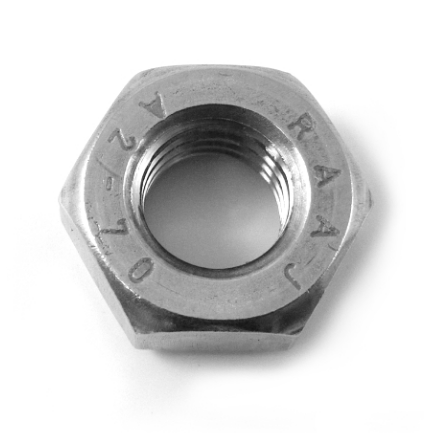 DADO DI GIUNZIONE DIN 6334 INOX A2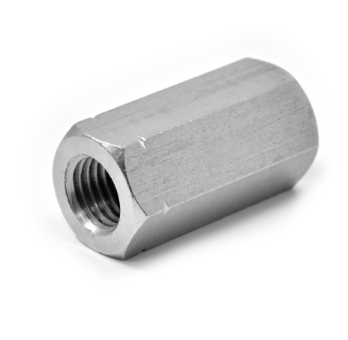 DADO CON FLANGIA ZIGRINATA DIN 6923 INOX A2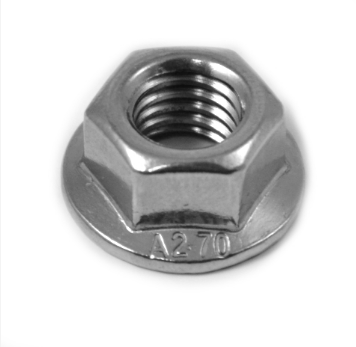 DADO CIECO A CALOTTA DIN 1587 INOX A2/ INOX A4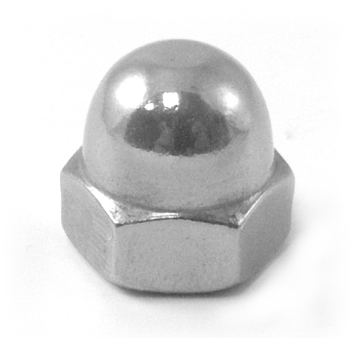 DADO AUTOBLOCCANTE DIN 985 INOX A2 / A4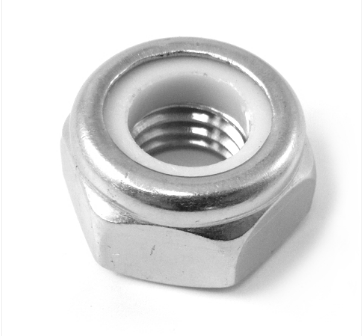 DADO AUTOBLOCCANTE CON FLANGIA DIN 6926 INOX A2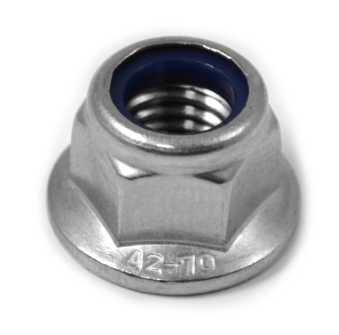 DADO AD ALETTE DIN 315 INOX A2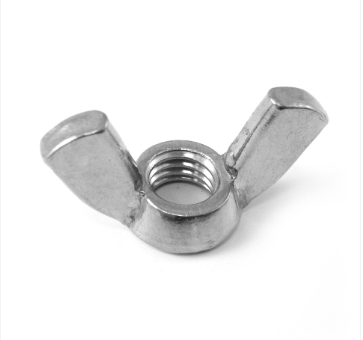 RONDELLA PIANA DIN 125 INOX A2 / RONDELLA PIANA DIN 125 INOX A4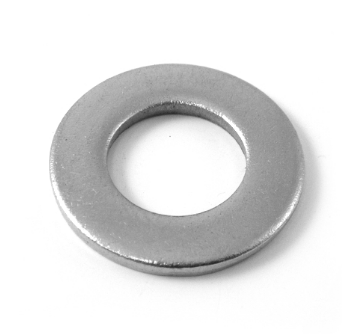 RONDELLA GROWER DIN 127 TIPO B INOX A2 / RONDELLA GROWER DIN 127 TIPO B INOX A4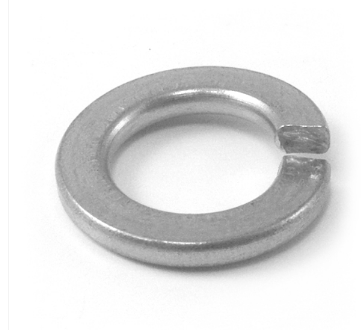 BARRA FILETTATA DIN 976 INOX A2 L= 1000 mm / BARRA FILETTATA DIN 976 INOX A4 L= 1000 mm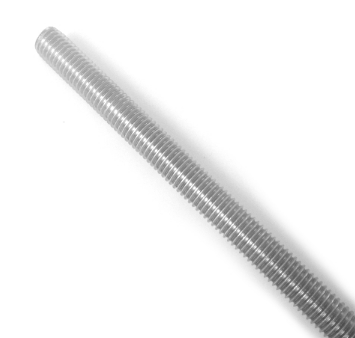 Grano DIN 913 INOX A2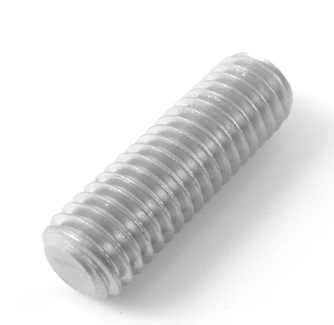 Grano DIN 914 INOX A2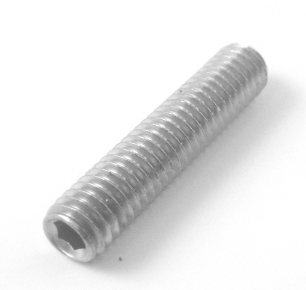 RIVETTI TUTTO INOX A2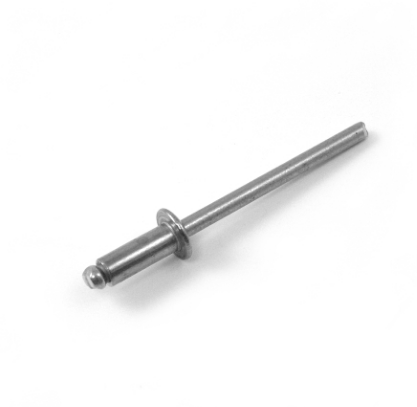 INSERTI FILETTATI A TESTA CILINDRICA IN AISI 304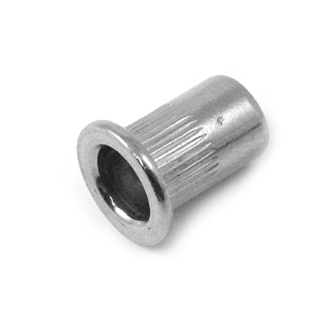 INSERTI FILETTATI A TESTA RIDOTTA IN AISI 304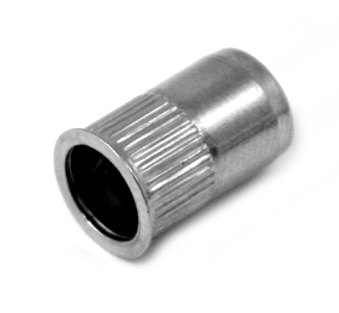 FASCETTE BANDA 12 mm AISI 304/ FASCETTE BANDA 12 mm AISI 304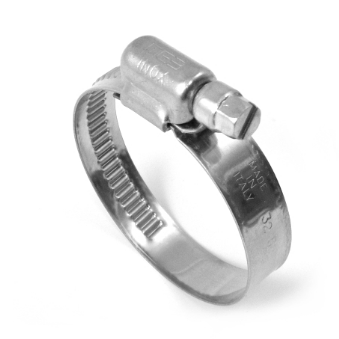 TASSELLI VE A2 PASSANTI AD UN ANELLO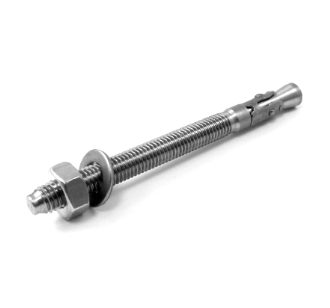 VITE UNI 7689 - DIN 966 INOX A2-INOXA4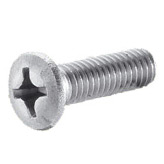 VITE AUTOFILETTANTE UNI 6956 - DIN 7983 INOX A2-INOX A4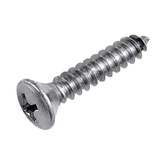 VITE PER TRUCCIOLARI DIN 7505-A INOX A2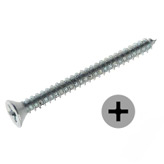 VITE PER LEGNO TESTA ESAGON UNI 704 - DIN 571 INOX A2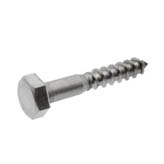 DADI QUADRI DIN 557 INOX A2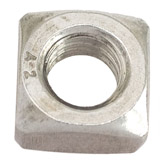 GRANI VITE  UNI 5929 - DIN 916 INOX A2-INOX A4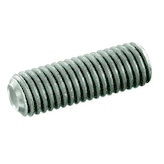 